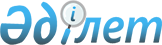 "Жер үсті көздеріндегі су ресурстарын пайдаланғаны үшін төлемақы мөлшерлемелері туралы" Ақтөбе облыстық мәслихаттың 2009 жылғы 21 желтоқсандағы № 235 шешіміне өзгеріс енгізу туралыАқтөбе облыстық мәслихатының 2023 жылғы 9 маусымдағы № 20 шешімі. Ақтөбе облысының Әділет департаментінде 2023 жылғы 13 маусымда № 8360 болып тіркелді
      Ақтөбе облыстық мәслихаты ШЕШТІ:
      1. "Жер үсті көздеріндегі су ресурстарын пайдаланғаны үшін төлемақы мөлшерлемелері туралы" Ақтөбе облыстық мәслихаттың 2009 жылғы 21 желтоқсандағы № 235 (Нормативтік құқықтық актілерді мемлекеттік тіркеу тізілімінде № 3306 тіркелген) шешіміне мынадай өзгеріс енгізілсін:
      көрсетілген шешіммен бекітілген, Ақтөбе облысының жер үсті көздеріндегі су ресурстарын пайдаланғаны үшін төлемақы мөлшерлемелері, осы шешімнің қосымшасына сәйкес жаңа редакцияда жазылсын.
      2. "Ақтөбе облыстық мәслихатының аппараты" мемлекеттік мекемесі заңнамада белгіленген тәртіппен осы шешімді Ақтөбе облысының Әділет департаментінде мемлекеттік тіркеуді қамтамасыз етсін.
      3. Осы шешім оның алғашқы ресми жарияланған күнінен кейін күнтізбелік он күн өткен соң қолданысқа енгізіледі. Ақтөбе облысының жер үсті көздеріндегі су ресурстарын пайдаланғаны үшін төлемақы мөлшерлемелері
					© 2012. Қазақстан Республикасы Әділет министрлігінің «Қазақстан Республикасының Заңнама және құқықтық ақпарат институты» ШЖҚ РМК
				
      Облыстық мәслихаттың төрағасы 

Г. Суентаева
2023 жылғы 9 маусымдағы 
№ 20 шешіміне қосымша2009 жылғы 21 желтоқсандағы 
№ 235 облыстық мәслихаттың 
шешіміне қосымша
№
Арнаулы су пайдаланудың түрі
Өлшем бірлігі
Төлемақы мөлшерлемелері
Жайық, Сағыз, Ембi, Ойыл өзендері бассейні
Жайық, Сағыз, Ембi, Ойыл өзендері бассейні
Жайық, Сағыз, Ембi, Ойыл өзендері бассейні
Жайық, Сағыз, Ембi, Ойыл өзендері бассейні
1.
Тұрғын-үй пайдалану және коммуналдық қызметтер
теңге/1000 текше метр
201,9
2.
Өнеркәсiп жылу энергетикасын қоса есептегенде
теңге/1000 текше метр
586,1
3.
Ауыл шаруашылығы
теңге/1000 текше метр
162,8
4.
Су көздерiнен су алуды жүзеге асыратын тоған шаруашылықтары
теңге/1000 текше метр
159,1
5.
Су энергетика
теңге/1000 киловатт сағатына
-
6.
Су көлігі
теңге/1000 тонна километр
19,53
Торғай, Ырғыз өзендері бассейні
Торғай, Ырғыз өзендері бассейні
Торғай, Ырғыз өзендері бассейні
Торғай, Ырғыз өзендері бассейні
7.
Тұрғын-үй пайдалану және коммуналдық қызметтер
теңге/1000 текше метр
175,3
8.
Өнеркәсiп жылу энергетикасын қоса есептегенде
теңге/1000 текше метр
493,46
9.
Ауыл шаруашылығы
теңге/1000 текше метр
135,7
10.
Су көздерiнен су алуды жүзеге асыратын тоған шаруашылықтары
теңге/1000 текше метр
135,7
11.
Су энергетика
теңге/1000 киловатт сағатына
-
12.
Су көлігі
теңге/1000 тонна километр
-